Three Maps Activity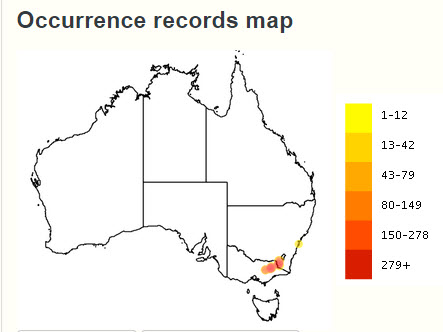 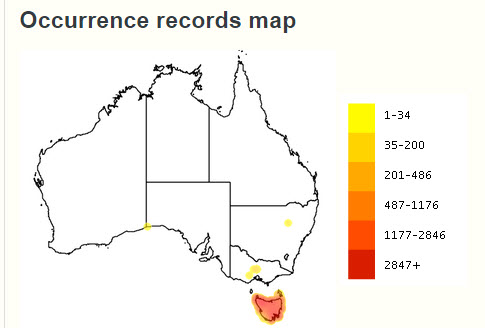 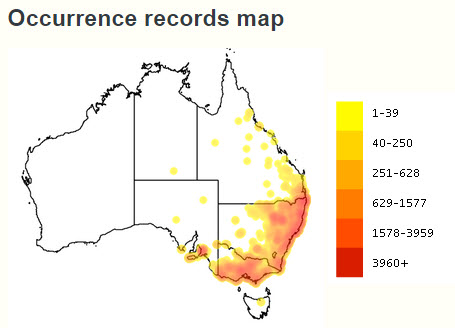 